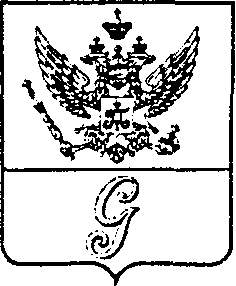 СОВЕТ  ДЕПУТАТОВ  МУНИЦИПАЛЬНОГО  ОБРАЗОВАНИЯ«ГОРОД  ГАТЧИНА»ГАТЧИНСКОГО  МУНИЦИПАЛЬНОГО  РАЙОНАТРЕТЬЕГО СОЗЫВАРЕШЕНИЕот  29 июня 2016 года                                                                                           №  38О внесении изменений в Положение о бюджетномпроцессе в муниципальном  образовании  «Город Гатчина» Гатчинского муниципального района,утвержденное  решением совета депутатов МО «Город Гатчина» от  25.09.2013 №41 В соответствии с Бюджетным кодексом Российской Федерации, Федеральным законом от 06.10.2003 № 131-ФЗ «Об общих принципах организации местного самоуправления в Российской Федерации», областным законом Ленинградской области от 26.09.2002 №36-оз «О бюджетном процессе в Ленинградской области»,   Уставом Гатчинского муниципального района, Уставом МО «Город Гатчина» и в целях приведения в соответствие бюджетному законодательству правовых норм бюджетного процесса в МО «Город Гатчина», совет депутатов МО «Город Гатчина» РЕШИЛ:1.   Внести в Положение о бюджетном процессе в муниципальном  образовании  «Город Гатчина» Гатчинского муниципального района, утвержденное решением совета депутатов МО «Город Гатчина» от  25.09.2013 № 41, изменения  в соответствии с Приложением к настоящему решению.2. Рекомендовать администрации Гатчинского муниципального района привести свои  муниципальные правовые акты в соответствие с настоящим  решением в трехмесячный срок со дня вступления его в силу.3. Контроль за исполнением настоящего решения возложить на постоянную комиссию по вопросам экономической и бюджетной политики совета депутатов муниципального образования «Город Гатчина» Гатчинского муниципального района.4. Решение вступает в силу со дня официального опубликования.Глава МО «Город Гатчина» -Председатель совета депутатовМО «Город Гатчина»                                                                     В.А. Филоненко									Приложение 									к решению совета депутатов									МО «Город Гатчина»									от  29.06. 2016 года № 38Изменения,вносимые в Положение о бюджетном процессе в муниципальном  образовании  «Город Гатчина»  Гатчинского муниципального района1.В Положение о бюджетном процессе в муниципальном образовании «Город Гатчина» Гатчинского муниципального района внести следующие изменения:1.1. В тексте Положения после слов «на очередной финансовый год» дополнить словами «и плановый период» в соответствующем падеже;1.2. В статье 5:- в абзаце 4 слова «муниципального образования» заменить словами «Гатчинского муниципального района»;- абзац 5 изложить в новой редакции «орган внешнего муниципального финансового контроля»;- в абзаце 6 слова «муниципального образования» заменить словами «Гатчинского муниципального района»;1.3.В  статье 7:- абзац 5 изложить в новой редакции: «формирует и определяет правовой статус органа внешнего муниципального финансового контроля»;- после абзаца 11 дополнить абзацами следующего содержания: «осуществляет финансовый контроль в формах, предусмотренных действующим законодательством;устанавливает условия муниципальных заимствований»;1.4. В статье 8:- в пункте 2 абзацы 3,4 и 5 исключить;- в абзаце 12 пункта 2 слова «контрольно-счетный орган муниципального образования» заменить словами «орган внешнего муниципального финансового контроля»;- пункт 2 после абзаца 38 дополнить абзацем следующего содержания: «разрабатывает и утверждает методики распределения и (или) порядки предоставления межбюджетных трансфертов»;1.5.В статье 9:- наименование статьи изложить в новой редакции: «Статья 9 Бюджетные полномочия  органа внешнего муниципального финансового контроля»;- абзац 1 изложить в новой редакции: «Орган внешнего муниципального финансового контроля или осуществляющий его функции орган (далее  контрольно-счетный  орган) осуществляет  следующие бюджетные полномочия:»;	1.6.В статье 10:       - абзац 7 пункта 1 изложить в новой редакции: «устанавливает порядок составления и ведения сводной бюджетной росписи, бюджетной росписи главных распорядителей»; - абзац 19 пункта 1 дополнить словами: «в пределах полномочий финансового органа в соответствии с Кодексом»; - абзац 23 пункта 1 изложить в новой редакции: «принимает решения о применении бюджетных мер принуждения и применяет бюджетные меры принуждения, предусмотренные Кодексом»;         - после абзаца 29 пункт 1 дополнить абзацами следующего содержания: 	«представляет муниципальное образование при заключении договоров о предоставлении бюджетных кредитов; 	осуществляет внутренний финансовый контроль и внутренний финансовый аудит в соответствии с порядком, установленным администрацией Гатчинского муниципального района;         осуществляет учет средств резервного фонда Администрации;   направляет средства резервного фонда Администрации на исполнение действующих расходных обязательств в соответствии с решением Администрации»;- пункт 4 изложить в новой редакции: «4. Компетенция  финансового органа  закрепляется в соответствии с уставом  муниципального образования, настоящим решением, положением о  комитете финансов Гатчинского муниципального района, которое утверждается решением совета депутатов Гатчинского муниципального района. Совет депутатов МО «Город Гатчина» также может инициировать внесение изменений и дополнений в положение о комитете финансов Гатчинского муниципального района в части полномочий по исполнению бюджета МО «Город Гатчина»;1.7. В статье 11 пункт 1 после абзаца 8 дополнить абзацами следующего содержания:«определяет порядок утверждения бюджетных смет подведомственных получателей бюджетных средств, являющихся казенными учреждениями;формирует и утверждает муниципальные задания»;1.8. В статье 12 пункт 1 дополнить абзацами следующего содержания:«утверждает методику прогнозирования поступлений по источникам финансирования дефицита бюджета в соответствии с общими требованиями к такой методике, установленными Правительством Российской Федерации;составляет обоснования бюджетных ассигнований»;1.9. Статью 15 изложить в новой редакции:«Статья  15  Формы межбюджетных трансфертов, предоставляемых из  местного бюджетаМежбюджетные трансферты из бюджета МО «Город Гатчина» могут предоставляться  в форме  межбюджетных субсидий и иных межбюджетных трансфертов в бюджет Гатчинского муниципального района в случаях, установленных  статьями 142.3 и 142.5 Кодекса»;1.10. Статью 17 изложить в новой редакции:«Статья 17 Осуществление расходов, не предусмотренных решением о бюджете МО «Город Гатчина»Выделение бюджетных ассигнований на принятие новых видов расходных обязательств или увеличение бюджетных ассигнований на исполнение существующих видов расходных обязательств может осуществляться только с начала очередного финансового года  при условии включения соответствующих бюджетных ассигнований в решение о местном бюджете либо в текущем финансовом году после внесения соответствующих изменений в решение о бюджете МО «Город Гатчина» при наличии соответствующих источников дополнительных поступлений в бюджет МО «Город Гатчина» или при сокращении бюджетных ассигнований по отдельным статьям расходов бюджета МО «Город Гатчина»;1.11. В статье 18 пункт 3 признать утратившим силу;1.12. В статье 30 пункт 2 изложить в новой редакции:«2. Проект местного бюджета составляется и утверждается сроком на три года (очередной финансовый год и плановый период)»;1.13. В статье 32 в пункте 1 слова «от финансового органа Гатчинского муниципального района» исключить;1.14. В статье 33 пункт 6 изложить в новой редакции:«6. Разработка прогноза социально-экономического развития осуществляется комитетом  экономики и инвестиций администрации Гатчинского муниципального района.»;1.15. В статье 34 пункт 4 изложить в новой редакции:«4. Непосредственное составление проекта основных направлений бюджетной и налоговой политики муниципального образования осуществляет комитет экономики и инвестиций администрации Гатчинского муниципального района совместно с комитетом финансов Гатчинского муниципального района.»;1.16. Статью 35 признать утратившей силу;  1.17. В статье 37 в пункте 3 после слов «бюджетными и автономными учреждениями осуществляется» дополнить словами «на три года»;1.18. В статье 38:  - в абзаце 1 пункта 2 после слов «целевой статье» добавить слова «(целевым статьям)»;- действие абзаца 3 пункта 2 приостановить до 1 января 2017 года. - дополнить пункт 2 абзацем следующего содержания: «В 2016 году муниципальные программы приводятся в соответствие с решением о бюджете на 2016 год и плановый период 2017 и 2018 годов на основании пункта 21 статьи 5 решения совета депутатов МО «Город Гатчина» от 25.11.2015 №55 «О бюджете МО «Город Гатчина» на 2016 год и плановый период 2017-2018 годов»;1.19.Статью 41 изложить в новой редакции:«Статья 41 Адресная инвестиционная программа 1. Бюджетные инвестиции в объекты капитального строительства муниципальной собственности за счет средств местного  бюджета осуществляются в соответствии с адресной инвестиционной программой, порядок формирования  и реализации  которой устанавливается  администрацией Гатчинского муниципального района.2. Адресная инвестиционная программа  за счет средств местного бюджета, утверждается решением Совета депутатов МО «Город Гатчина» о местном бюджете.3. Бюджетные ассигнования на осуществление бюджетных инвестиций в объекты капитального строительства в соответствии с адресной инвестиционной программой отражаются в сводной бюджетной росписи по соответствующему коду раздела, подраздела и виду расходов в разрезе главных распорядителей средств местного бюджета.»;1.20.  Дополнить статьей 41.1. следующего содержания:«Статья  41.1. Предоставление субсидий (кроме субсидий на осуществление капитальных вложений в объекты капитального строительства муниципальной собственности или приобретение объектов недвижимого имущества в муниципальную собственность) некоммерческим организациям, не являющимся казенными учреждениями 1. В бюджете МО «Город Гатчина» предусматриваются субсидии бюджетным и автономным учреждениям на финансовое обеспечение выполнения ими муниципального задания, рассчитанные с учетом нормативных затрат на оказание ими муниципальных услуг физическим и (или) юридическим лицам и нормативных затрат на содержание муниципального имущества.Из бюджета МО «Город Гатчина» могут предоставляться субсидии бюджетным и автономным учреждениям на иные цели. 2. В решении о бюджете МО «Город Гатчина» могут предусматриваться субсидии иным некоммерческим организациям, не являющимся муниципальными учреждениями.Порядок определения объема и условия предоставления указанных субсидий из бюджета МО «Город Гатчина» устанавливается администрацией Гатчинского муниципального района.3. В решении о бюджете МО «Город Гатчина» могут предусматриваться бюджетные ассигнования на предоставление в соответствии с решениями  администрации Гатчинского муниципального района некоммерческим организациям, не являющимся казенными учреждениями, грантов в форме субсидий, в том числе предоставляемых органами местной администрации по результатам проводимых ими конкурсов бюджетным и автономным учреждениям, включая учреждения, в отношении которых указанные органы не осуществляют функции и полномочия учредителя.Порядок предоставления указанных субсидий из бюджета МО «Город Гатчина» устанавливается муниципальными правовыми актами администрации Гатчинского муниципального района.»1.21.  Дополнить статьей 41.2 следующего содержания:«Статья 41.2 Предоставление субсидий на осуществление капитальных вложений в объекты капитального строительства муниципальной собственности и приобретение объектов недвижимого имущества в муниципальную собственность1. В бюджете МО «Город Гатчина» бюджетным и автономным учреждениям, муниципальным унитарным предприятиям могут предусматриваться субсидии на осуществление указанными учреждениями и предприятиями капитальных вложений в объекты капитального строительства муниципальной собственности или приобретение объектов недвижимого имущества в муниципальную собственность с последующим увеличением стоимости основных средств, находящихся на праве оперативного управления у этих учреждений и предприятий, или уставного фонда указанных предприятий, основанных на праве хозяйственного ведения.2. Принятие решений о предоставлении бюджетных ассигнований на осуществление за счет предусмотренных настоящей статьей субсидий из местного бюджета капитальных вложений в объекты муниципальной собственности и предоставление указанных субсидий осуществляются в порядке, установленном администрацией Гатчинского муниципального района.»;1.22. Дополнить статьей 41.3 следующего содержания:«Статья 41.3 Бюджетные инвестиции в объекты муниципальной собственности1. В бюджете МО «Город Гатчина», в том числе в рамках муниципальных программ, могут предусматриваться бюджетные ассигнования на осуществление бюджетных инвестиций в форме капитальных вложений в объекты муниципальной собственности в соответствии с решением, указанным в пункте 2 настоящей статьи.Объекты капитального строительства, созданные в результате осуществления бюджетных инвестиций, или объекты недвижимого имущества, приобретенные в муниципальную собственность в результате осуществления бюджетных инвестиций, закрепляются в установленном порядке на праве оперативного управления или хозяйственного ведения за муниципальными учреждениями, муниципальными унитарными предприятиями с последующим увеличением стоимости основных средств, находящихся на праве оперативного управления у муниципальных учреждений и муниципальных унитарных предприятий, или уставного фонда указанных предприятий, основанных на праве хозяйственного ведения, либо включаются в состав муниципальной казны.2. Бюджетные инвестиции в объекты муниципальной собственности и принятие решений о подготовке и реализации бюджетных инвестиций в указанные объекты осуществляются в порядке, установленном администрацией Гатчинского муниципального района. В случае осуществления бюджетных инвестиций в объекты муниципальной собственности, включенных в муниципальные программы, решениями о подготовке и реализации бюджетных инвестиций являются правовые акты администрации Гатчинского муниципального района об утверждении муниципальных программ.3. Органам местного самоуправления, являющимся муниципальными заказчиками, предоставляется право передать на безвозмездной основе на основании соглашений свои полномочия муниципального заказчика по заключению и исполнению от имени соответствующего публично-правового образования муниципальных контрактов от лица указанных органов при осуществлении бюджетных инвестиций в объекты муниципальной собственности (за исключением полномочий, связанных с введением в установленном порядке в эксплуатацию объектов муниципальной собственности) (далее - соглашение о передаче полномочий) бюджетным и автономным учреждениям, в отношении которых указанные органы осуществляют функции и полномочия учредителей, или муниципальным унитарным предприятиям, в отношении которых указанные органы осуществляют права собственника имущества соответствующего публично-правового образования.Условия передачи полномочий и порядок заключения соглашений о передаче полномочий в отношении объектов муниципальной собственности устанавливаются администрацией Гатчинского муниципального района.4. Бюджетные инвестиции в объекты капитального строительства муниципальной собственности могут осуществляться в соответствии с концессионными соглашениями.»;1.23. В статье 44 в пункте 2 :- в абзаце 13 после слов «за очередным финансовым годом» дополнить словами «и каждым годом планового периода»;          - абзац 17 изложить в новой редакции: «Перечень бюджетных инвестиций в объекты муниципальной собственности МО «Город Гатчина»;        - после абзаца 17 дополнить абзацем следующего содержания: «общий объем условно утверждаемых (утвержденных) расходов в объеме не менее 2,5 процента общего объема расходов местного бюджета (без учета расходов за счет межбюджетных трансфертов из других бюджетов бюджетной системы Российской Федерации, имеющих целевое значение) на первый год планового периода и в объеме не менее пяти процентов объема расходов без учета межбюджетных трансфертов на второй год планового периода».1.24. В статье 45:- абзац 5 признать утратившим силу;         - абзац 7 дополнить словами «применительно к трехлетнему планированию»;1.25. В статье 46:- в абзаце втором пункта 2 слова «не позднее 3 ноября текущего года» заменить словами «не позднее 1 ноября текущего года»;1.26. В статье 47:- в пункте 5 абзац 6 изложить в новой редакции: «перечень бюджетных инвестиций в объекты муниципальной собственности МО «Город Гатчина»; - в пункте 7 абзац 9 изложить в новой редакции: «перечень бюджетных инвестиций в объекты муниципальной собственности МО «Город Гатчина» (приложение к решению о местном бюджете на очередной финансовый год и плановый период)»;- в пункте 7 в абзаце 10 после слов «на конец очередного финансового года» дополнить словами «и каждого года планового периода»;1.27. Статью 54 изложить в новой редакции:«Статья 54 Сводная бюджетная роспись«1. Порядок составления и ведения сводной бюджетной росписи устанавливается финансовым органом.Утверждение сводной бюджетной росписи и внесение изменений в нее осуществляется руководителем финансового органа.1.1. Утвержденные показатели сводной бюджетной росписи должны соответствовать решению о бюджете.В случае принятия решения о внесении изменений в решение о бюджете руководитель финансового органа утверждает соответствующие изменения в сводную бюджетную роспись.2. В сводную бюджетную роспись могут быть внесены изменения в соответствии с решениями руководителя финансового органа  без внесения изменений в решение о бюджете:в случае перераспределения бюджетных ассигнований, предусмотренных для исполнения публичных нормативных обязательств, - в пределах общего объема указанных ассигнований, утвержденных решением о бюджете на их исполнение в текущем финансовом году, а также с его превышением не более чем на 5 процентов за счет перераспределения средств, зарезервированных в составе утвержденных бюджетных ассигнований;в случае изменения функций и полномочий главных распорядителей (распорядителей), получателей бюджетных средств, а также в связи с передачей муниципального имущества;в случае исполнения судебных актов, предусматривающих обращение взыскания на средства бюджетов бюджетной системы Российской Федерации;в случае использования (перераспределения) средств резервных фондов, а также средств, иным образом зарезервированных в составе утвержденных бюджетных ассигнований, с указанием в решении о бюджете объема и направлений их использования;в случае перераспределения бюджетных ассигнований, предоставляемых на конкурсной основе;в случае перераспределения бюджетных ассигнований между текущим финансовым годом и плановым периодом - в пределах предусмотренного решением о бюджете общего объема бюджетных ассигнований главному распорядителю бюджетных средств на оказание муниципальных услуг на соответствующий финансовый год;в случае получения субсидий, субвенций, иных межбюджетных трансфертов и безвозмездных поступлений от физических и юридических лиц, имеющих целевое назначение, сверх объемов, утвержденных решением о бюджете, а также в случае сокращения (возврата при отсутствии потребности) указанных средств;в случае изменения типа муниципальных учреждений и организационно-правовой формы муниципальных унитарных предприятий;в случае увеличения бюджетных ассигнований текущего финансового года на оплату заключенных муниципальных контрактов на поставку товаров, выполнение работ, оказание услуг, подлежавших в соответствии с условиями этих муниципальных контрактов оплате в отчетном финансовом году, в объеме, не превышающем остатка не использованных на начало текущего финансового года бюджетных ассигнований на исполнение указанных муниципальных контрактов в соответствии с требованиями, установленными Кодексом;в случае перераспределения бюджетных ассигнований на осуществление бюджетных инвестиций и предоставление субсидий на осуществление капитальных вложений в объекты муниципальной собственности (за исключением бюджетных ассигнований дорожных фондов) при изменении способа финансового обеспечения реализации капитальных вложений в указанный объект муниципальной собственности после внесения изменений в решения, указанные в статье 41.1 и 41.2  настоящего Положения, муниципальные контракты или соглашения о предоставлении субсидий на осуществление капитальных вложений.Средства местного бюджета, указанные в абзаце пятом настоящего пункта, предусматриваются соответствующему финансовому органу либо в случаях, установленных муниципальным правовым актом представительного органа муниципального образования, регулирующими бюджетные правоотношения (за исключением закона (решения) о бюджете), главному распорядителю бюджетных средств. Порядок использования (порядок принятия решений об использовании, о перераспределении) указанных в абзаце пятом настоящего пункта средств устанавливается администрацией Гатчинского муниципального района, за исключением случаев, установленных Кодексом.Внесение изменений в сводную бюджетную роспись по основаниям, установленным настоящим пунктом, осуществляется в пределах объема бюджетных ассигнований, утвержденных решением о бюджете, за исключением оснований, установленных абзацами восьмым и десятым настоящего пункта, в соответствии с которыми внесение изменений в сводную бюджетную роспись может осуществляться с превышением общего объема расходов, утвержденных решением о бюджете.При внесении изменений в сводную бюджетную роспись уменьшение бюджетных ассигнований, предусмотренных на исполнение публичных нормативных обязательств и обслуживание муниципального долга, для увеличения иных бюджетных ассигнований без внесения изменений в решение о бюджете не допускается.3. Порядком составления и ведения сводной бюджетной росписи предусматривается утверждение показателей сводной бюджетной росписи и лимитов бюджетных обязательств по главным распорядителям бюджетных средств, разделам, подразделам, целевым статьям, группам (группам и подгруппам) видов расходов либо по главным распорядителям бюджетных средств, разделам, подразделам, целевым статьям (государственным (муниципальным) программам и непрограммным направлениям деятельности), группам (группам и подгруппам) видов расходов классификации расходов бюджетов.Порядком составления и ведения сводной бюджетной росписи может быть предусмотрено утверждение лимитов бюджетных обязательств по группам, подгруппам (группам, подгруппам и элементам) видов расходов классификации расходов бюджетов, в том числе дифференцированно для разных целевых статей и (или) видов расходов бюджета, главных распорядителей бюджетных средств.При составлении и ведении сводной бюджетной росписи ее показатели утверждаются по главным распорядителям средств бюджета МО «Город Гатчина», разделам, подразделам, целевым статьям (муниципальным программам МО «Город Гатчина» и непрограммным направлениям деятельности), группам видов расходов классификации расходов бюджета.4. Утвержденные показатели сводной бюджетной росписи по расходам доводятся до главных распорядителей бюджетных средств до начала очередного финансового года, за исключением случаев, предусмотренных статьями 190 и 191 Кодекса.Порядком составления и ведения сводной бюджетной росписи могут устанавливаться предельные сроки внесения изменений в сводную бюджетную роспись, в том числе дифференцированно по различным видам оснований, указанным в настоящей статье.5. В сводную бюджетную роспись включаются бюджетные ассигнования по источникам финансирования дефицита бюджета, кроме операций по управлению остатками средств на едином счете бюджета.6. Решениями совета депутатов МО «Город Гатчина», регулирующими бюджетные правоотношения (за исключением решения о местном бюджете), могут предусматриваться дополнительные основания для внесения изменений в сводную бюджетную роспись без внесения изменений в решение о  местном бюджете в соответствии с решениями председателя комитета финансов и (или) могут предусматриваться положения об установлении указанных дополнительных оснований в решении о местном бюджете.»1.28. Абзац 8 статьи 58 признать утратившим силу.